GATE Qualifiers 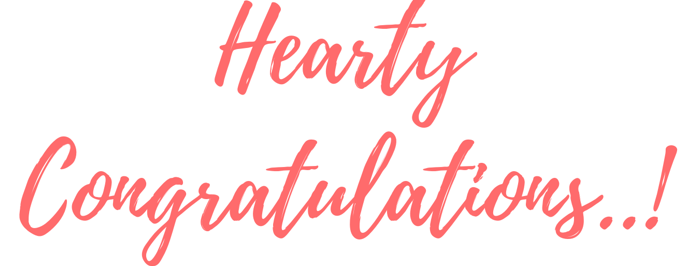 Sr. No.Name of StudentsMarksYear of Exam1Ms. Swati Gavade28.3320222Mr. Sammed Patil25.0020223Mr. Ashish Zambare38.3320214Mr. Vivek kale23.0020215Mr. Mangesh Gaikwad34.672020